……………………………………	Bieruń, dn. ……………………Imię nazwisko…………………………………adres…………………………………telefonWnioseko udzielenie dotacji w programie ograniczenia emisji w BieruniuZwracam się z prośbę o ujęcie mnie w programie ograniczenia emisji na rok* ……………….Posiadam kocioł**………………………………………………. o mocy …………………….Planuję zamontować:Jednocześnie zobowiązuję się do zlecenia wykonania projektu dostosowania kotłowni do nowego kotła i sposobu ogrzewania budynku, który będzie stanowił podstawę udzielenia dotacji i wyboru mocy nowego kotła. Zobowiązuję się równocześnie do zlecenia wykonania projektu w terminie, który pozwoli na realizację zadania w określonym wyżej przeze mnie terminie. Oświadczam, że jestem właścicielem budynku zlokalizowanego w granicach miasta Bieruń i nie zostałem/zostałam zobowiązany/zobowiązana żadnym prawnym dokumentem (np. decyzją) do zamontowania ekologicznego źródła ciepła.……………………………..Podpis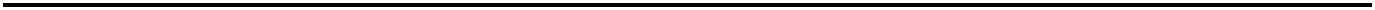 - podać rok**    - podać rodzaj kotła np.: węglowy, gazowy lub inny – zgodnie z rzeczywistościąAdministratorem danych osobowych jest Burmistrz Miasta Bierunia, z siedzibą w Bieruniu, przy ul. Rynek 14. Osobą do kontaktu w sprawach dotyczących przetwarzania danych osobowych jest Inspektor Ochrony Danych (adres e-mail: iod@um.bierun.pl , tel. 32 708 09 12). Przetwarzanie danych jest warunkiem niezbędnym do wykonania zadania realizowanego w interesie publicznym w celu zakwalifikowania do programu pozwalającego na przyznanie dotacji na wymianę niskowydajnych i nieekologicznych źródeł ciepła na źródła ekologiczne oraz zawarcia, a następnie wykonania umowy dotyczącej przyznania dotacji. Podstawa prawna: art. 400 a ust. 1 pkt 21 i art. 403 ust. 2 ustawy z dnia 27 kwietnia 2001 r. Prawo ochrony środowiska oraz art. 6 ust. 1 lit. b) i e) RODO. Dane nie będą udostępniane podmiotom innym niż upoważnione do ich przetwarzania na podstawie przepisów prawa. Odbiorcą danych mogą być Bieruńska Fundacja Inicjatyw Gospodarczych oraz firmy świadczące usługi informatyczne. Decyzje nie będą podejmowane w sposób zautomatyzowany. Dane będą przechowywane jedynie w okresie niezbędnym do spełnienia celu, dla którego zostały zebrane lub w okresie wskazanym przepisami prawa. Podanie danych jest warunkiem zawarcia umowy, a niepodanie danych uniemożliwi zawarcie umowy o na przyznanie dotacji. Przetwarzanie danych odbywa się zgodnie z przepisami rozporządzenia Parlamentu europejskiego i Rady (UE) 2016/679 z dnia 27 kwietnia 2016 r. w sprawie ochrony osób fizycznych w związku z przetwarzaniem danych osobowych i w sprawie swobodnego przepływu takich danych oraz uchylenia dyrektywy 95/46/WE - ogólne rozporządzenie o ochronie danych (Dz. Urz. UE. L Nr 119, str. 1). Osoba, której dane są przetwarzane, posiada prawo dostępu do treści swoich danych, żądania ich sprostowania, usunięcia lub ograniczenia przetwarzania oraz wniesienia sprzeciwu wobec przetwarzania, w przypadkach i na zasadach przewidzianych prawem. Osoba, której dane są przetwarzane, posiada ponadto prawo skargi do organu nadzorczego (Prezes Urzędu Ochrony Danych Osobowych) na przetwarzanie niezgodne z przepisami prawa.Kocioł węglowy ekologicznyKocioł gazowyKocioł na biomasę